2. Знаки, информирующие об экологически чистых способах утилизации самого товара и его упаковки, информируют о незагрязнении окружающей среды «Der Grime Punkt», или «Зеленая точка» ,разработанный в Германии; он информирует о том, что товар и его упаковка предназначены для сбора или вторичной переработки, а компания-изготовитель или компания-продавец имеют право собственности на эту упаковку, т.е. упаковка или сам товар возвращаются обратно изготовителю или продавцу. За пределами Германии знак ставится на продукцию компаниями, которые оказывают финансовую помощь программе переработки отходов «Есо Emballage» и включены в ее систему утилизации. В России нет программ утилизации отходов, а доля вторичной переработки ничтожно мала, поэтому в нашей стране данный знак не имеет силы, а компании, ставящие его на упаковку их товаров, вводят потребителей в заблуждение относительно экологической чистоты товара.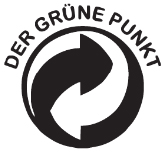 Экологический знак "Зеленая точка"Экологический знак этого вида «Recycling» означает, что изделие или его упаковка изготовлены из переработанного материала или пригодны для переработки. К сожалению, в России маркировка с помощью этого знака бесконтрольна, поэтому так же, как «Зеленая точка», в большинстве случаев не имеет смысла.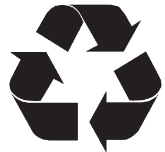 Рис. 11.33. Экологический знак "Recycling"На упаковку или товар из полимерных материалов ставят знак, показанный на рис. 11.34, информирующий о том, что упаковка или товар пригодны для вторичной переработки. При этом в сам знак или рядом с ним ставят либо цифры 1 -7, либо буквы — код вещества, из которого произведены товар или его упаковка. На пластиковую посуду ставят знак, информирующий о пригодности пластикового изделия для контакта с пищевыми продуктами (рис. 11.35).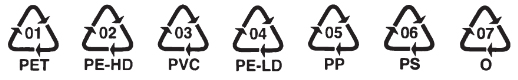 Экологический знак "Перерабатываемый пластик"полиэтилентерфталат;полиэтилен высокой плотности;поливинилхлорид;полиэтилен низкой плотности;полипропилен;полистирол;другие виды пластика.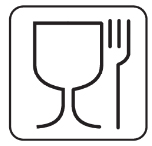 Экологический знак "Бокал-вилка"На современной упаковке зачастую наносится знак — призыв не загрязнять природу. При этом в разных странах около этого знака могут быть различные надписи — от «Берегите труд уборщиц» до «Выкидывать в мусорное ведро», но смысл этих надписей одинаков (рис. 11.36).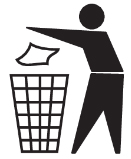 Экологический знак "Выкидывать в мусорное ведро"Если товар или упаковка утилизируются по определенным правилам, то ставится знак (рис. 11.37), информирующий об этом потребителей (в основном на батарейки и аккумуляторы). Товар, имеющий такую маркировку, должен быть сдан в специальный пункт. В Европе таких пунктов огромное количество, так как там есть специальные заводы, перерабатывающие батарейки и аккумуляторы. В России таких заводов нет, соответственно найти пункты по приему батареек практически невозможно.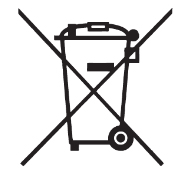 Экологический знак, информирующий о специальном способе утилизации3. Знаки, предупреждающие о том, что продукция может нанести вред окружающей среде, представлены 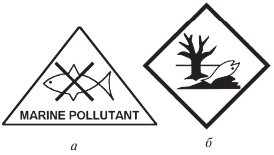 Примеры экологических знаков, предупреждающих о вреде для окружающей среды:а) знак, применяемый при морских перевозках опасных для флоры и фауны веществ;б) знак "Опасное для окружающей среды" в ЕС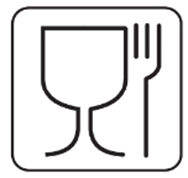 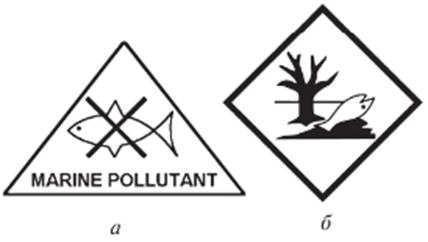 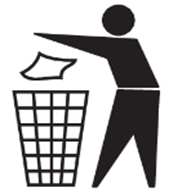 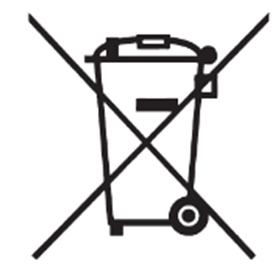 